												Skien,24.4.21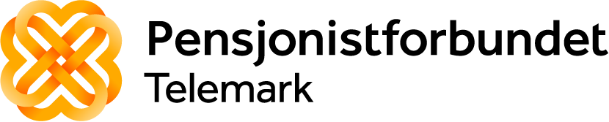 PÅMELDING FYLKESÅRSMØTET 2021        		Returneres snarest eller senest innen 15.mai2021Til Pensjonistforbundet TelemarkPostboks 387 sentrum                  3717 SkienEller telemark@pensjonistforbundet.no	     Link til årsmøte på Teams 16.6. sendes til delegatenes e-postadresser.Ønsker flere delegater å sitte sammen er det Ok.Fint om dere har hver deres PC,mobil eller nettbrett som dere bruker for å koble opp.Dere kan kontakte fylkessekretæren eller smarttelefonen 22 600 700 tirsd.,onsd.,torsd. kl 9-12,hvis dere trenger hjelp på forhånd eller underveis. Bruksanvisning for bruk av Teams blir vedlagt innkallingen til delegateneÅrsmøtepapirene blir sendt i posten til alle delegater etter 25.5.+postgangUTSENDINGER TIL FYLKESÅRSMØTET 2021  - 16.06.21 PÅ TEAMSFra……………………………………………………. Pensjonistlag/Forening møter:_____________________________________________Dato/Underskrift: DelegatFornavn/etternavn/e-postadressePostadresse for årsm.papirerPostnrPoststed